       Saline Lake Game and Fish Preserve                                                   Commission                                                   P.O. Box 847, Winnfield, La. 71483                                                     Meeting Minutes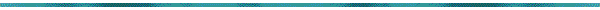 Meeting Date:	     	October 11, 2018Meeting Location:	Winn Parish CourthouseMembers Present:	 J. Atherton, B. Butler, Members Absent:	 B. Swords, B. Dupree, T. Brewton, B. Carter, W. Smith Called to order at:  	6:30 pm                  by:  J. AthertonInvocation by:  	J. AthertonPledge by:  		J. Atherton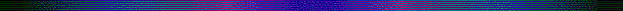 Agenda/Minutes:      No QuorumAdopt/Amend Agenda         		Motion:     	Second:      	Vote: Adopt last meeting minutes        		Motion:    	Second:      Vote:           New / Old Business:Sign-in Sheet for Meeting GuestsContact List for Volunteers/Guests that would like to have E-mail updatesOct. 1, 2018 the gates were closed on the saline lake Dam. Discussion of Election of Officers for 2019PresidentVice PresidentSecretary/TreasurerMotion:     Second:    Vote:                                      5.      Discussion of Commissioners’ Responsibilities for 2019   	a. Duck Blinds – W. Smith                       b. Long Range Tree Cutting  - J. Atherton                       c. Short Term Spraying / Drawdowns – B. Carter6.       Introduction of Guests:Elected Officials: NoneLA. Department of Wildlife and Fisheries: V. Dowden.   7.     Financial Report (current)Checking Account Balance $8,221.11CD Account Balance $11,439.96Duck Blind revenue for 2018-2019 Season $675.00 Duck Blind Permits 2018-2019 Season permits will be available August 1, 2018 through October 31, 2018.Permits will be $25.00. LADOTD Chee Chee Dam InspectionRepair spalling around handrail postsRemove unwanted vegetation near spillway on Natchitoches side.Replace underdrain caps that are broken.B. Stricker waiting on State’s Brontosaurus machine to clear brush this fall.Lake Rules and RegulationsJ. Atherton meeting with other Lake Commissions to get consensus and draft a standardized set of rules for various lakes that can be enforced from lake to lake.Rules and regulations are still in the process of getting passed. LA. Department of Wildlife and Fisheries Stocking ProgramVillis Dowden asked to have 70,000 Florida Bass to be restocked in Saline Lake this year 2019. ( Fingerling 2” to 3” long )  Spraying/Drawdowns/Tree Removal   J. Atherton continues to research land ownership within the lake and has made substantial progress.  Per J. Atherton .    Public/Commission Comments or Questions :  none Adjourn:  7:30 pm                       Motion:         Second:         Vote:  --------------------------------------				-----------------------------------------                                                                                                                         Jimmy Atherton – President					Bill Butler – Secretary/Treasurer